Speiseplan Mittagessen – 49. Kalenderwoche (06. – 09.12.2021) 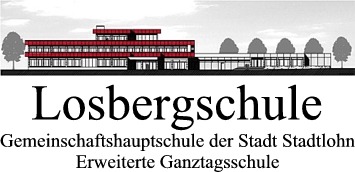 MENSA 1 - NUR: 6a, 6b, 6c, 8a, 8b, 8c, 9b, 10a, 10c, 10dAllergene:	G = Glutenhaltiges Getreide, M = Milch und -erzeugnisse, E = Eier und -erzeugnisse, S = Sellerie und -erzeugnisse, F = Fisch und –erzeugnisse,                          		Se = Senf und –erzeugnisseZusatzstoffe:	7 = gewachstMONTAG06.12.2021DIENSTAG07.12.2021MITTWOCH08.12.2021DONNERSTAG09.12.2021Mensa 1Mensa 1Mensa 1Mensa 16a, 6b, 6c8a, 8b, 8c9b10a, 10c, 10d6a, 6b, 6c8a, 8b, 8c9b10a, 10c, 10d6a, 6b, 6c8a, 8b, 8c9b10a, 10c, 10d6a, 6b, 6c8a, 8b, 8c9b10a, 10c, 10dHähnchengeschnetzeltes in Curryrahm mit Reis [G, M], Salat mit Dressing [M, Se, So], Griesdessert [G, M].Paniertes Seelachsfilet [G, F, Se] in Senfsauce [G, M, Se], Kartoffeln, Sommergemüse [M], Birne.Hähnchenfiletspieß „ungarische Art“ [S], Wedges [G], Salat mit Dressing [M, Se], Vanillecreme [M].Tortellini mit Tomatensauce [G, M], Salat mit Dressing [Se], Birnenquark [M].